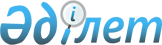 2008 жылғы 18 желтоқсандағы "Қарасай ауданының 2009 жылға арналған аудандық  бюджеті туралы" N 17-3 шешіміне өзгерістер мен толықтырулар енгізу туралы
					
			Күшін жойған
			
			
		
					Алматы облысы Қарасай аудандық мәслихатының 2009 жылғы 22 сәуірдегі N 25-5 шешімі. Алматы облысының Әділет департаменті Қарасай ауданының Әділет басқармасында 2009 жылы 23 сәуірде N 2-11-68 тіркелді. Күші жойылды - Алматы облысы Қарасай аудандық мәслихатының 2009 жылғы 26 қарашадағы № 33-5 шешімімен      Ескерту. Күші жойылды - Алматы облысы Қарасай аудандық мәслихатының 26.11.2009 № 33-5 шешімімен.

      РҚАО ескертпесі.

      Мәтінде авторлық орфография және пунктуация сақталған.

      Қазақстан Республикасының Бюджеттік Кодексінің 9-бабының 2-тармағына және 109-бабының 5-тармағына сәйкес Қарасай аудандық мәслихаты ШЕШІМ ҚАБЫЛДАДЫ:

       

1. Қарасай аудандық мәслихатының 2008 жылғы 18 желтоқсандағы N 17-3 "Қарасай ауданының 2009 жылға арналған аудандық бюджеті туралы" шешіміне (Қарасай аудандық мәслихатының 2008 жылғы 18 желтоқсандағы N 17-3 "Қарасай ауданының 2009 жылға арналған аудандық бюджеті туралы" аудандық әділет басқармасында нормативтік құқықтық акт 2009 жылдың 6 қаңтарында N 2-11-62 нормативтік құқықтық кесімдерді мемлекеттік тіркеудің тізіліміне енгізілді, Қарасай аудандық мәслихатының 2008 жылғы 18 желтоқсандағы N 17-3 "Қарасай ауданының 2009 жылға арналған аудандық бюджеті туралы" 2009 жылғы 24 ақпандағы N 21-3 шешімі аудандық әділет басқармасында нормативтік құқықтық акт 2009 жылдың 12 наурызында N 2-11-65 нормативтік құқықтық кесімдерді мемлекеттік тіркеудің тізіліміне енгізілді) өзгерістер енгізілсін.



      1) "Кірістер барлығы" деген жол бойынша "5793851" саны "6770041" санына ауыстырылсын.

      Соның ішінде:

      "Ресми трансферттерден түсетін түсімдер" деген жол бойынша "2794778" саны "3770968" санына ауыстырылсын.

      Соның ішінде:

      Білім беру объектілерін күрделі жөндеу жұмыстарына ағымдағы нысаналы трансферттер 217000 мың теңге;

      Шамалған ауылындағы жаңа салынған орта мектебінің жұмысын ұстауына 22800 мың теңге;

      Шамалған ауылының су жүйелерінің құрылысы мен жаңғыртуына 216787 мың теңге;

      Шамалған ауылының канализация жүйелерін күрделі жөндеуге 257831 мың теңге;

      Көкөзек ауылының өзағысты-қысым коллекторының жаңғыртуына 103675 мың теңге;

      Қаскелен өзағысты-қысым коллекторының жинақтау торабының құрылысына 70000 мың теңге;

      Елді мекендерді абаттандыру және көгалдандыруға 318000 мың теңге;

      Инженерлік коммуникациялық инфрақұрылымды дамыту және жайластыруға 35000 мың теңге;

      Бекболат ауылының ауыз су жүйелерінің құрылысы мен жаңғыртуына 30839 мың теңге;

      Ұмтыл ауылының мәдениет үйін жөндеуге 35000 мың теңге;

      Алып қойылатын және жойылатын ауру жануарлардың, жануарлардан алынатын өнімдер мен шикізаттың құнын иелеріне өтеуге 1884 мың теңге;

      Жолдардың орта жөндеуіне 123028 мың теңге.



      2) "Шығындар" деген жол бойынша "5919763" деген саны "7035953" санына ауыстырылсын.

      Соның ішінде:

      "Жалпы сипаттағы мемлекеттік қызметтер" деген жол бойынша "195501" саны "191930" санына ауыстырылсын;

      "Қоғамдық тәртіп, қауіпсіздік құқық, сот қылмыстық атқару қызметі" деген жол бойынша "7379" саны "7156" санына ауыстырылсын;

      "Білім беру" деген жол бойынша "4259330" саны "3933513" санына ауыстырылсын;

      "Әлеуметтік көмек және әлеуметтік қамсыздандыру" деген жол бойынша "109939" саны "159805" санына ауыстырылсын;

      "Тұрғын үй – коммуналдық шаруашылық" деген жол бойынша "1045763" саны "1957784" санына ауыстырылсын;

      "Мәдениет,спорт,туризм және ақпараттық кеңістік" деген жол бойынша "103718" саны "104991" санына ауыстырылсын;

      "Ауыл, су, орман, балық шаруашылығы, ерекше қорғалатын табиғи аумақтар, қоршаған ортаны және жануарлар дүниесін қорғау, жер қатынастары" деген жол бойынша "25475" саны "378169" санына ауыстырылсын;

      "Өнеркәсіп, сәулет, қала құрылысы және құрылыс қызметі" деген жол бойынша саны "7075" саны "6973" санына ауыстырылсын;

      "Көлік және коммуникациялар" деген жол бойынша саны "36064" саны "160220" санына ауыстырылсын;

      "Басқалар" деген жол бойынша саны "44635" саны "44555" санына ауыстырылсын;

      "Ресми трансферттер" деген жол бойынша "5973" саны енгізілсін.



      3)"Операциялық сальдо" деген жол бойынша "-125912" саны "-265912" санына ауыстырылсын;



      4)"Таза бюджеттік кредиттеу" деген жол бойынша "0" саны өзгеріссіз.



      5)"Қаржылық активтер, мен операциялар деген жол бойынша "0" саны өзгеріссіз.



      6)" Бюджет тапшылығы (профицит)" деген жол бойынша "-125912" саны "-265912" санына ауыстырылсын;



      7)" Бюджет тапшылығын қаржыландыру (профицитін пайдалану)" деген жол бойынша "125912" саны "265912" санына ауыстырылсын.

       

2. Көрсетілген шешімнің 1 қосымшасы осы шешімнің 1 қосымшасына сәйкес жаңа редакцияда баяндалсын.

       

3. Мемлекеттік мекемелердің басшыларынан Бюджеттің орындалуы және кассалық қызмет көрсету Ережелерінің 207 тармағына сәйкес жалақыны ай сайын 25 жұлдызына дейін және ағымдағы жылдың соңғы айында – 20 жұлдызына дейін төлеуді қамтамасыз ету қажет.

       

4. Осы шешім 2009 жылдың 1 қаңтарынан бастап қолданысқа енгізілсін.      Аудандық мәслихаттың

      кезектен тыс 25-ші

      сессиясының төрағасы                       Ермек Нүсіпжанұлы Нұрманбетов      Аудандық мәслихаттың хатшысы               Мәкен Төсекбайұлы Ахметов

Қарасай аудандық мәслихаттың

2009 жылғы 22 сәуірдегі "Қарасай

аудандық мәслихатының 2008 жылғы

18 желтоқсандағы Қарасай ауданының

2009 жылға арналған аудандық

бюджеті туралы N 17-3 шешіміне

1-қосымша 

2009 жылға арналған аудандық бюджеттің ағымдағы бюджеттік

бағдарламаларының тізбесі
					© 2012. Қазақстан Республикасы Әділет министрлігінің «Қазақстан Республикасының Заңнама және құқықтық ақпарат институты» ШЖҚ РМК
				СанатыСанатыСанатыСанатыСанатыСомасы

(мың теңге)СыныпСыныпСыныпСыныпСомасы

(мың теңге)Ішкі сыныпІшкі сыныпІшкі сыныпСомасы

(мың теңге)ЕрекшелiгiЕрекшелiгiСомасы

(мың теңге)А Т А У ЫА Т А У ЫСомасы

(мың теңге)Кiрiстер67700411Салықтық түсiмдер204959004Меншiкке салынатын салықтар8845951Мүлiкке салынатын салықтар48274001Заңды тұлғалардың және жеке кәсiпкерлердiң

мүлкiне салынатын салық39800402Жеке тұлғалардың мүлкiне салынатын салық847363Жер салығы1181084Көлiк құралдарына салынатын салық27549101Заңды тұлғалардың және жеке кәсiпкерлердiң

мүлкiне салынатын салық3759002Жеке тұлғалардың көлiк құралдарына салынатын

салық2379015Бiрыңғай жер салығы825601Бiрыңғай жер салығы825605Тауарларға, жұмыстарға және қызметтер

көрсетуге салынатын iшкi салықтар11017592Акциздер104330101Қазақстан Республикасының аумағында

өндірілген спирттiң барлық түрлерi2362502Қазақстан Республикасының аумағында

өндірілген арақ14440004Қазақстан Республикасының аумағында

өндірілген шараптар1893905Қазақстан Республикасының аумағында

өндірілген коньяк, бренди (отандық

өндірістің коньяк спиртінен өндірілген

коньяк, брендиден басқа)3656107Қазақстан Республикасының аумағында

өндірілген сыра81538296Заңды және жеке тұлғалар бөлшек саудада

өткізетін, сондай-ақ өзінің өндірістік

мұқтаждарына пайдаланылатын бензин

(авиациялықты қоспағанда)357897Заңды және жеке тұлғаларға бөлшек саудада

өткізетін, сондай-ақ өз өндірістік

мұқтаждарына пайдаланылатын дизель отыны8163Табиғи және басқа ресурстарды пайдаланғаны

үшiн түсетiн түсiмдер1000015Жер учаскелерiн пайдаланғаны үшiн төлем100004Кәсiпкерлiк және кәсiби қызметтi жүргiзгенi

үшiн алынатын алымдар4845801Жеке кәсiпкерлердi мемлекеттiк тiркегенi

үшiн алынатын алым667702Жекелеген қызмет түрлерiмен айналысу құқығы

үшiн лицензиялық алым350003Заңды тұлғаларды мемлекеттiк тiркегенi және

филиалдар мен өкілдіктерді есептік

тіркегені, сондай-ақ оларды қайта тіркегені

үшiн алым124505Жылжымалы мүлiкті кепілдікке салуды

мемлекеттік тіркегені және кеменің немесе

жасалып жатқан кеменің ипотекасы үшін

алынатын алым44414Көлік құралдарын мемлекеттік тіркегені,

сондай-ақ оларды қайта тіркегені үшін алым674718Жылжымайтын мүлiкке және олармен мәмiле

жасау құқығын мемлекеттiк тiркегенi үшiн

алынатын алым2641220Жергiлiктi маңызы бар және елдi

мекендердегi жалпы пайдаланудағы автомобиль

жолдарының белдеуiнде бөлiнген сыртқы

/көрнекi/ жарнамаларды орналастырғаны үшiн

төлемақы343308Заңдық мәндi iс-әрекеттердi жасағаны және

(немесе) құжаттар бергенi үшiн оған

уәкiлеттiгi бар мемлекеттiк органдар немесе

лауазымды адамдар алатын мiндеттi төлемдер632361Мемлекеттiк баж632362Салықтық емес түсiмдер16153301Мемлекет меншiгiнен түсетiн түсiмдер39503Мемлекет меншігіндегі акциялардың

мемлекеттік пакетіне дивидендтер15002Коммуналдық меншіктегі акциялардың

мемлекеттік пакетіне берілетін дивидендтер1505Мемлекет меншiгiндегi мүлiктi жалға беруден

түсетiн кiрiстер380004Коммуналдық меншiктегi мүлiктi жалға беруден

түсетiн кiрiстер380004Мемлекеттiк бюджеттен қаржыландырылатын,

сондай-ақ Қазақстан Республикасы Ұлттық

Банкiнiң бюджетiнен (шығыстар сметасынан)

ұсталатын және қаржыландырылатын мемлекеттiк

мекемелер салатын айыппұлдар, өсiмпұлдар,

санкциялар, өндiрiп алулар1480001Мұнай секторы ұйымдарынан түсетін түсімдерді

қоспағанда, мемлекеттік бюджеттен

қаржыландырылатын, сондай-ақ Қазақстан

Республикасы Ұлттық Банкінің бюджетінен

(шығыстар сметасынан) ұсталатын және

қаржыландырылатын мемлекеттік мекемелер

салатын айыппұлдар, өсімпұлдар,

санкциялар,өндіріп алулар14800005Жергiлiктi мемлекеттiк органдар салатын

әкiмшiлiк айыппұлдар, өсімпұлдар, санкциялар1480006Басқа да салықтық емес түсiмдер95831Басқа да салықтың емес түсiмдер958309Жергiлiктi бюджетке түсетiн салыққа

жатпайтын басқа да түсiмдер95833Негiзгi капиталды сатудан түсетiн

түсiмдер78795001Мемлекеттік мекемелерге бекітілген

мемлекеттік мүлікті сату1410001Мемлекеттік мекемелерге бекітілген

мемлекеттік мүлікті сату14100003Азаматтарға пәтерлер сатудан түсетін

түсімдер14100003Жердi және материалдық емес активтердi сату6469501Жердi сату64695001Жер учаскелерiн сатудан түсетiн түсiмдер6469504Ресми трансферттерден түсетiн түсiмдер377096802Мемлекеттiк басқарудың жоғары тұрған

органдарынан түсетiн трансферттер37709682Облыстық бюджеттен түсетiн трансферттер377096801Ағымдағы нысаналы трансферттер138645302Нысаналы даму трансферттерi147719404Заңнаманың қабылдауына байланысты ысырапты

өтеуге арналған трансферттер907321функционалдық топфункционалдық топфункционалдық топфункционалдық топфункционалдық топСомасы

(мың теңге)кiшi функциякiшi функциякiшi функциякiшi функцияСомасы

(мың теңге)бағдарлама әкiмшiлiгiбағдарлама әкiмшiлiгiбағдарлама әкiмшiлiгiСомасы

(мың теңге)бағдарламабағдарламаСомасы

(мың теңге)А Т А У ЫСомасы

(мың теңге)2. Ш Ы Ғ Ы Н Д А Р70359531Жалпы сипаттағы мемлекеттiк қызметтер19193001Мемлекеттiк басқарудың жалпы функцияларын

орындайтын өкiлдi, атқарушы және басқа

органдар169170112Аудан (облыстық маңызы бар қала)

мәслихатының аппараты8350001Аудан (облыстық маңызы бар қала)

мәслихатының қызметiн қамтамасыз ету8350122Аудан (облыстық маңызы бар қала) әкiмiнiң

аппараты57837001Аудан (облыстық маңызы бар қала) әкiмiнiң

қызметiн қамтамасыз ету57837123Қаладағы аудан аудандық маңызы бар қала,

кент, ауыл (село), ауылдық (селолық) округ

әкімінің аппараты102983001Қаладағы ауданның, аудандық маңызы бар

қаланың, кенттiң, ауылдық (селоның),

ауылдық (селолық) округтiң әкiмi

аппаратының қызметiн қамтамасыз ету10298302Қаржылық қызмет13561452Ауданның (облыстық маңызы бар қаланың)

қаржы бөлiмi13561001Қаржы бөлімінің қызметін қамтамасыз ету10218003Салық салу мақсатында мүлікті бағалауды

жүргізу334305Жоспарлау және статистикалық қызмет9199453Ауданның (облыстық маңызы бар қаланың)

экономика және бюджеттiк жоспарлау бөлiмi9199001Экономика және бюджеттiк жоспарлау

бөлiмiнiң қызметiн қамтамасыз ету91992Қорғаныс35801Әскери мұқтаждар358122Аудан (облыстық маңызы бар қала) әкiмiнiң

аппараты358005Жалпыға бiрдей әскери мiндеттi атқару

шеңберiндегi iс-шаралар3583Қоғамдық тәртіп, қауіпсіздік құқық,

сот қылмыстық атқару қызметі715601Құқық қорғау қызметі7156458Аудан (облыстық маңызы бар қала) тұрғын

үй-коммуналдық шаруашылығы, жолаушылар

көлiгi және автомобиль жолдары бөлiмi7156021Елдi мекендерде жол жүрісі қауіпсіздігін

қамтамасыз ету71564Бiлiм беру393351301Мектепке дейiнгi тәрбие және оқыту70169464Ауданның (облыстық маңызы бар қаланың)

бiлiм беру бөлiмi70169009Мектепке дейінгі тәрбие ұйымдарының

қызметін қамтамасыз ету7016902Бастауыш, негiзгi орта, және жалпы орта

бiлiм беру3353776123Қаладағы аудан аудандық маңызы бар қала,

кент, ауыл (село), ауылдың (селолық) округ

әкiмiнің аппараты21063005Ауылдық (селолық) жерлерде балаларды

мектепке дейiн тегiн алып баруды және керi

алып келудi ұйымдастыру21063464Ауданның (облыстық маңызы бар қаланың)

бiлiм беру бөлiмi3332713003Жалпы бiлiм беру3300926010Республикалық бюджеттен берілетін нысаналы

трансферттердің есебінен білім берудің

мемлекеттік жүйесіне оқытудың жаңа

технологияларын енгізу3178704Техникалық және кәсіптік, орта білімнен

кейінгі білім беру5286464Ауданның (облыстық маңызы бар қаланың)

бiлiм беру бөлiмi5286018Кәсіптік оқытуды ұйымдастыру528609Білім беру саласындағы өзге де қызметтер504282464Ауданның (облыстық маңызы бар қаланың)

бiлiм беру бөлiмi297234001Білім беру бөлімінің қызметін қамтамасыз

ету16065004Ауданның(аудандық маңызы бар қаланың)

мемлекеттік білім беру мекемелерінде білім

беру жүйесін ақпараттандыру20828005Ауданның (облыстық маңызы бар қаланың)

мемлекеттік білім беру мекемелер үшін

оқулықтар мен оқу-әдiстемелiк кешендерді

сатып алу және жеткізу41841007Аудандық (қалалық) ауқымдағы мектеп

олимпиадаларын және мектептен тыс

іс-шараларды өткізу1500011Өңірлік жұмыспен қамту және кадрларды

қайта даярлау стратегиясын іске асыру

шеңберінде білім беру объектілерін

күрделі, ағымды жөндеу217000467Ауданның (облыстық маңызы бар қаланың)

құрылыс бөлімі207048037Білім беру объектілерін салу және

реконструкциялау2070486Әлеуметтiк көмек және әлеуметтiк

қамсыздандыру15980502Әлеуметтiк көмек142367451Ауданның (облыстық маңызы бар қаланың)

жұмыспен қамту және әлеуметтiк

бағдарламалар бөлiмi142367002Еңбекпен қамту бағдарламасы71979004Ауылдық жерлерде тұратын денсаулық сақтау,

білім беру, әлеуметтік қамтамасыз ету,

мәдениет мамандарына отын сатып алу

бойынша әлеуметтік көмек көрсету20247005Мемлекеттiк атаулы әлеуметтiк көмек181006Тұрғын-үй көмегі6105007Жергiлiктi өкiлеттi органдардың шешiмi

бойынша азаматтардың жекелеген топтарына

әлеуметтiк көмек7735010Үйден тәрбиеленіп оқытылатын мүгедек

балаларды материалдық қамтамасыз ету2470014Мұқтаж азаматтарға үйiнде әлеуметтiк көмек

көрсету1302301618 жасқа дейінгі балаларға мемлекеттік

жәрдемақылар12094017Мүгедектерді оңалту жеке бағдарламасына

сәйкес, мұқтаж мүгедектерді арнайы

гигиеналық құралдармен қамтамасыз етуге,

және ымдау тілі мамандарының, жеке

көмекшілердің қызмет көрсетуі853309Әлеуметтiк көмек және әлеуметтiк

қамтамасыз ету салаларындағы өзге де

қызметтер17438451Ауданның (облыстық маңызы бар қаланың)

жұмыспен қамту және әлеуметтiк

бағдарламалар бөлiмi17438001Жұмыспен қамту және әлеуметтiк

бағдарламалар бөлiмiнiң қызметiн

қамтамасыз ету16491011Жәрдемақыларды және басқа да әлеуметтiк

төлемдердi есептеу, төлеу мен жеткiзу

бойынша қызметтерге ақы төлеу9477099Тұрғын үй - коммуналдық шаруашылық195778401Тұрғын үй шаруашылығы735716467Ауданның (облыстық маңызы бар қаланың)

құрылыс бөлімі735716003Мемлекеттiк коммуналдық тұрғын үй қорының

тұрғын үй құрылысы және сатып алу53136004Инженерлік коммуникациялық инфрақұрылымды

дамыту және жайластыру және сатып алуға

кредит беру325695019Тұрғын үй салу және сатып алу35688502Коммуналдық шаруашылық1167309458Ауданның (облыстық маңызы бар қаланың)

тұрғын үй - коммуналдық шаруашылығы,

жолаушылар көлiгi және автомобиль жолдары

бөлiмi1076932029Сумен жабдықтау жүйесiн дамыту99154030Өңірлік жұмыспен қамту және кадрларды

қайта даярлау стратегиясын іске асыру

шеңберінде инженерлік коммуникациялық

инфрақұрылымды жөндеу және елді-мекендерді

көркейту257831032Өңірлік жұмыспен қамту және кадрларды

қайта даярлау стратегиясын іске асыру

шеңберінде инженерлік коммуникациялық

инфрақұрылымды дамыту719947467Ауданның (облыстық маңызы бар қаланың)

құрылыс бөлімі90377005Коммуналдық шаруашылығын дамыту9037703Елдi мекендердi көркейту54759458Ауданның (облыстық маңызы бар қаланың)

тұрғын үй - коммуналдық шаруашылығы,

жолаушылар көлiгi және автомобиль жолдары

бөлiмi54759015Елді мекендердегі көшелерді жарықтандыру25790016Елдi мекендердiң санитариясын қамтамасыз

ету13300017Жерлеу орындарын күтiп-ұстау және туысы

жоқтарды жерлеу2019018Елдi мекендердi аббаттандыру және

көгалдандыру136508Мәдениет, спорт,туризм және ақпараттық

кеңiстiк10499101Мәдениет саласындағы қызмет20984455Ауданның (облыстық маңызы бар қаланың)

мәдениет және тілдерді дамыту бөлiмi20984003Мәдени-демалыс жұмысын қолдау2098402Спорт44839465Ауданның (облыстық маңызы бар қаланың)

мәдениет және спорт бөлiмi44839006Аудандық (облыстық маңызы бар қалалық)

деңгейде спорттық жарыстар өткiзу5135007Әртүрлі спорт түрлері бойынша аудан құрама

командаларының мүшелерін дайындау және

олардың облыстық спорт жарыстарына қатысуы3970403Ақпараттық кеңiстiк23016455Ауданның (облыстық маңызы бар қаланың)

мәдениет және тілдерді дамыту бөлiмi19023006Аудандық (қалалық) кiтапханалардың жұмыс

iстеуі15353007Мемлекеттік тілді және Қазақстан

халықтарының басқа да тілдерін дамыту3670456Ауданның (облыстық маңызы бар қаланың)

iшкi саясат бөлiмi3993002Бұқаралық ақпарат құралдары арқылы

мемлекеттiк ақпарат саясатын жүргiзу399309Мәдениет спорт, туризм және ақпараттық

кеңiстiктi ұйымдастыру жөнiндегi өзге

қызметтер16152455Ауданның (облыстық маңызы бар қаланың)

мәдениет және тілдерді дамыту бөлiмi4574001Мәдениет және тiлдердi дамыту бөлiмiнiң

қызметiн қамтамасыз ету4574456Ауданның (облыстық маңызы бар қаланың)

iшкi саясат бөлiмi8487001Iшкi саясат бөлiмiнiң қызметiн қамтамасыз

ету6196003Жастар саясаты саласындағы өңірлік

бағдарламаларды іске асыру2291465Ауданның (облыстық маңызы бар қаланың)

спорт бөлімі3091001Дене шынықтыру және спорт бөлімінің

қызметін қамтамасыз ету309110Ауыл, су, орман, балық шаруашылығы,

ерекше қорғалатын табиғи аумақтар,

қоршаған ортаны және жануарлар

дүниесiн қорғау, жер қатынастары37816901Ауыл шаруашылығы17882453Ауданның (облыстық маңызы бар қаланың)

экономика және бюджеттiк жоспарлау бөлiмi6507099Республикалық бюджеттен берілетін нысаналы

трансферттер есебінен ауылдық елді

мекендер саласының мамандарын әлеуметтік

қолдау шараларын іске асыру6507462Ауданның (облыстық маңызы бар қаланың)

ауыл шаруашылық бөлiмi11375001Ауыл шаруашылығы бөлiмi қызметiн

қамтамасыз ету9491005Алып қойылатын және жойылатын ауру

жануарлардың, жануарлардан алынатын

өнімдер мен шикізаттың құнын иелеріне өтеу188406Жер қатынастары7287463Ауданның (облыстық маңызы бар қаланың) жер

қатынастары бөлiмi7287001Жер қатынастары бөлімінің қызметін

қамтамасыз ету7287006Аудандық маңызы бар қалалардың,

кенттердің,ауылдардың (селолардың),

ауылдық округтердің шекарасын белгілеу

кезінде жүргізілетін жерге орналастыру009Ауыл, су, орман, балық шаруашылығы және

қоршаған ортаны қорғау мен жер қатынастары

саласындағы өзге де қызметтер353000123Қаладағы аудан аудандық маңызы бар

қала, кент, ауыл (село),ауылдық (селолық)

округ әкімінің аппараты353000019Өңірлік жұмыспен қамту және кадрларды

қайта даярлау стратегиясын іске асыру

шеңберінде ауылдарда (селоларда), ауылдық

(селолық) округтерде әлеуметтік жобаларды

қаржыландыру35300011Өнеркәсіп, сәулет, қала құрылысы және

құрылыс қызметі697302Сәулет, қала құрылысы және құрылыс қызметі6973467Ауданның (облыстық маңызы бар қаланың)

құрылыс бөлімі3856001Құрылыс бөлімінің қызметін қамтамасыз ету3856468Ауданның (облыстық маңызы бар қаланың)

сәулет және қала құрылысы бөлімі3117001Қала құрылысы және сәулет бөлімінің

қызметін қамтамасыз ету311712Көлік және коммуникациялар16022001Автомобиль көлігі36064458Ауданның (облыстық маңызы бар қаланың)

тұрғын үй - коммуналдық шаруашылығы,

жолаушылар көлiгi және автомобиль жолдары

бөлiмi36064023Автомобиль жолдарының жұмыс істеуін

қамтамасыз ету360649Көлік және коммуникациялар саласындағы

өзге де қызметтер124156458Ауданның (облыстық маңызы бар қаланың)

тұрғын үй - коммуналдық шаруашылығы,

жолаушылар көлiгi және автомобиль жолдары

бөлiмi124156008Өңірлік жұмыспен қамту және кадрларды

қайта даярлау стратегиясын іске асыру

шеңберінде аудандық маңызы бар автомобиль

жолдарын, қала және елді-мекендер

көшелерін жөндеу және ұстау12415613Басқалар4455503Кәсіпкерлік бөлімі қызметін қамтамасыз ету3695469Ауданның (облыстық маңызы бар қаланың)

кәсіпкерлік бөлiмi3695001Кәсіпкерлік бөлімі қызметін қамтамасыз ету369509Басқалар40860452Ауданның (облыстық маңызы бар қаланың)

қаржы бөлiмi37321012Ауданның (облыстық маңызы бар қаланың)

жергілікті атқарушы органының резерві37321458Ауданның (облыстық маңызы бар қаланың)

тұрғын үй - коммуналдық шаруашылығы,

жолаушылар көлiгi және автомобиль жолдары

бөлiмi3539001Тұрғын үй - коммуналдық шаруашылығы,

жолаушылар көлiгi және автомобиль жолдары

бөлiмiнiң қызметiн қамтамасыз ету353915Ресми трансферттер59731Ресми трансферттер5973452Ауданның (облыстық маңызы бар қаланың)

қаржы бөлімі5973006Нысаналы трансферттерді қайтару597316Қарыздарды өтеу845261Қарыздарды өтеу84526452Ауданның (облыстық маңызы бар қаланың)

қаржы бөлімі84526009Жергiлiктi атқарушы органдардың борышын

өтеу84526IIIОперациялар бойынша сальдо-265912IVТаза бюджеттік кредит беру0VҚаржы активтерімен жасалатын

операциялар бойынша сальдо0VIБюджет тапшылығы (профициті)-265912VIIБюджет тапшылығын қаржыландыру

(профицитін пайдалану)26591217Қарыздар түсімі21588501Мемлекеттік ішкі қарыздар2158852Қарыз алу келісім-шарттары21588503Ауданның облыстық маңызы бар қаланың

жергілікті атқарушы органы алатын

қарыздары21588518Бюджет қаражаты қалдықтарының

қозғалысы500271Бюджет қаражаты қалдықтары500271Бюджет қаражатының бос қалдықтары5002701Бюджет қаражаттарының бос қалдықтары50027